Biography    b. 1947. Educ: Sorbonne and ENS Bd Jourdan, the University of Sussex and Oxford. Professor at Université Paris-Sorbonne, and Director of research group ‘Cultures, Sociétés et Technologies de l’Information’ http://www.csti.paris-sorbonne.fr  Research and teaching relating historical visual culture to e-media: townscapes, aesthetic effects, virtual models ; online courses and digital image workshops : filters, compositing.Main productions (since 2010):Interactive computer model  of the exhibition ‘Le virtuel, une réalité ?’ (exhibition set up by our research group at the Réfectoire des Cordeliers, Paris, with Fédération des Equipes Bull, Dassault Systèmes, the Department of Architecture of the University of Bath, 2009): modelling with Blender application (demonstrated at King’s College London, 2010)‘Le cadre entre le champ et la figure’ Cadres,  Polysèmes (Paris : Publibook, 2011)‘ From Digital Image Practice to Visual Culture ‘ (http://www.uoh.fr/front/notice?id=25318040-c01f-469a-95c4-fbd07be86319 , 2011)(avec Liliane Gallet-Blanchard) : ‘  ‘’ Montmartre à l’époque du jazz ‘’ en réalité virtuelle ‘, Espaces multiculturels (Paris : PUPS, 2011)‘ CATI 1991-2011’ Hommage à Liliane Gallet-Blanchard  (http://www.csti.paris-sorbonne.fr , 2012) ‘Représentations de la ville : médium et modernité’ Esthétiques de la ville : hommage à Jacques Carré (Paris : PUPS, 2012).‘Entre l’éventail et les instruments de l’ingénieur : les villes du XVIIIe siècle, du CD-Rom à Internet’, Du mouchoir d’instruction aux tablettes numériques, (http://www.csti.paris-sorbonne.fr ,2013)Animated computer models of machines (Jacquard loom, Harrison’s balances  2011, Watt’s machine 2013) and of vehicles (Stephenson’s Rocket, Scott’s Discovery 2011) http://moodle.paris-sorbonne.fr/course/view.php?id=2779 sections 6 and 7 ‘Landscape paintings to mobile screens’ (http://moodle.paris-sorbonne.fr/course/view.php?id=2874,  2014) Contribution to the Georgian Cities website (http://www.18thc-cities.paris-sorbonne.fr , 2014) Ongoing project : ‘Cultural heritage and history of inventions: images to digital models’.Reading list :http://www.18thc-cities.paris-sorbonne.frhttp://www.nationalgallery.org.uk/building-the-picture http://www.bath.ac.uk/ace/research/casa/index.html http://www.chart.ac.uk/chart1999/papers/noframes/day-gorst.html http://www.scran.ac.uk http://www.architecture.com  Marie-Madeleine Martinet  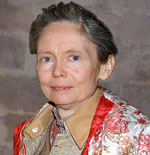 